The Bengali Supper ClubThe Spiced Hawk journey continues from the North East to Bengal where the cuisine is rich and varied. Streetfood, fish and Chinese Influences are highlights of the this cuisine.We will wander around India over the next few months with a few people. Our journey will continue next week to sample the delights of the cuisine of  Hyderabad and Andhra Pradesh.Friday 1st November£30.00 per person Nibbles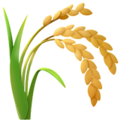 Puffed Rice tossed with red and orange cherry tomato and onions, coriander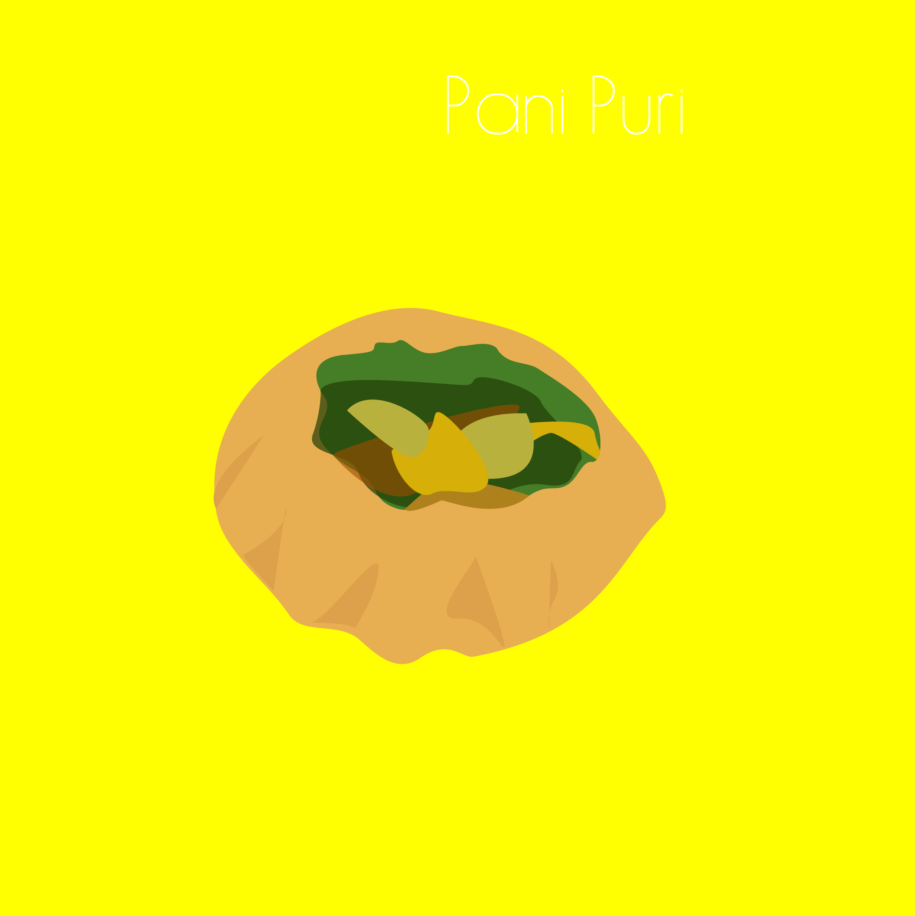 Puffed wheat stuffed with mungbean sprouts, boiled potato  served with tamarind waterStarterCalcutta Kathi Roll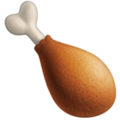 Grilled chicken  with pickled onions wrapped in a wholewheat paratha bread served with coriander and mint chuteneyOr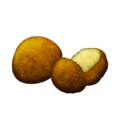 Potato and chickpeas, pickled onions wrapped in a wholewheat paratha bread served with a coriander and mint chutneyMains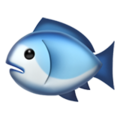  Bengali Tilapia Fish Curry with mustard and creamOr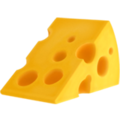 Indo-Chinese Szechuan Paneer Curry with spring onions, tomato, ginger, garlicSides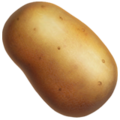 Baby Potatoes tossed in a lightly spiced poppy seeds paste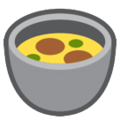 Bengali Masoor Daal with five spices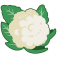 Indo Chinese Szechuan Cauliflower with spring onions, ginger and chilli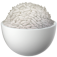 Basmati RicePudding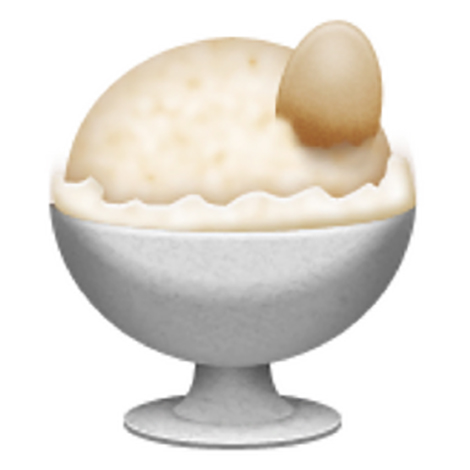 Jaggery sweetened yoghurt with Pernod toasted oats 